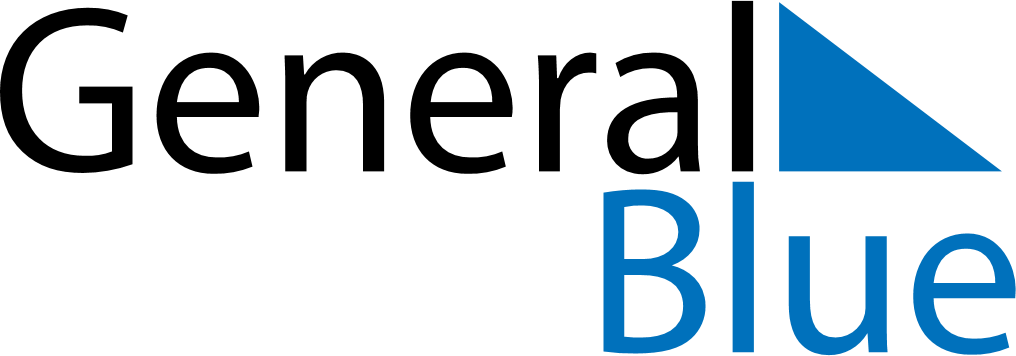 December 2022December 2022December 2022SloveniaSloveniaSundayMondayTuesdayWednesdayThursdayFridaySaturday12345678910Saint Nicholas Day111213141516171819202122232425262728293031Christmas DayIndependence and Unity Day